Screen shots Packaging and Shipping Division 6.2 Materials eLearning Course Learner Feedback Survey  -- Invitation, Reminder, Final ReminderInvitation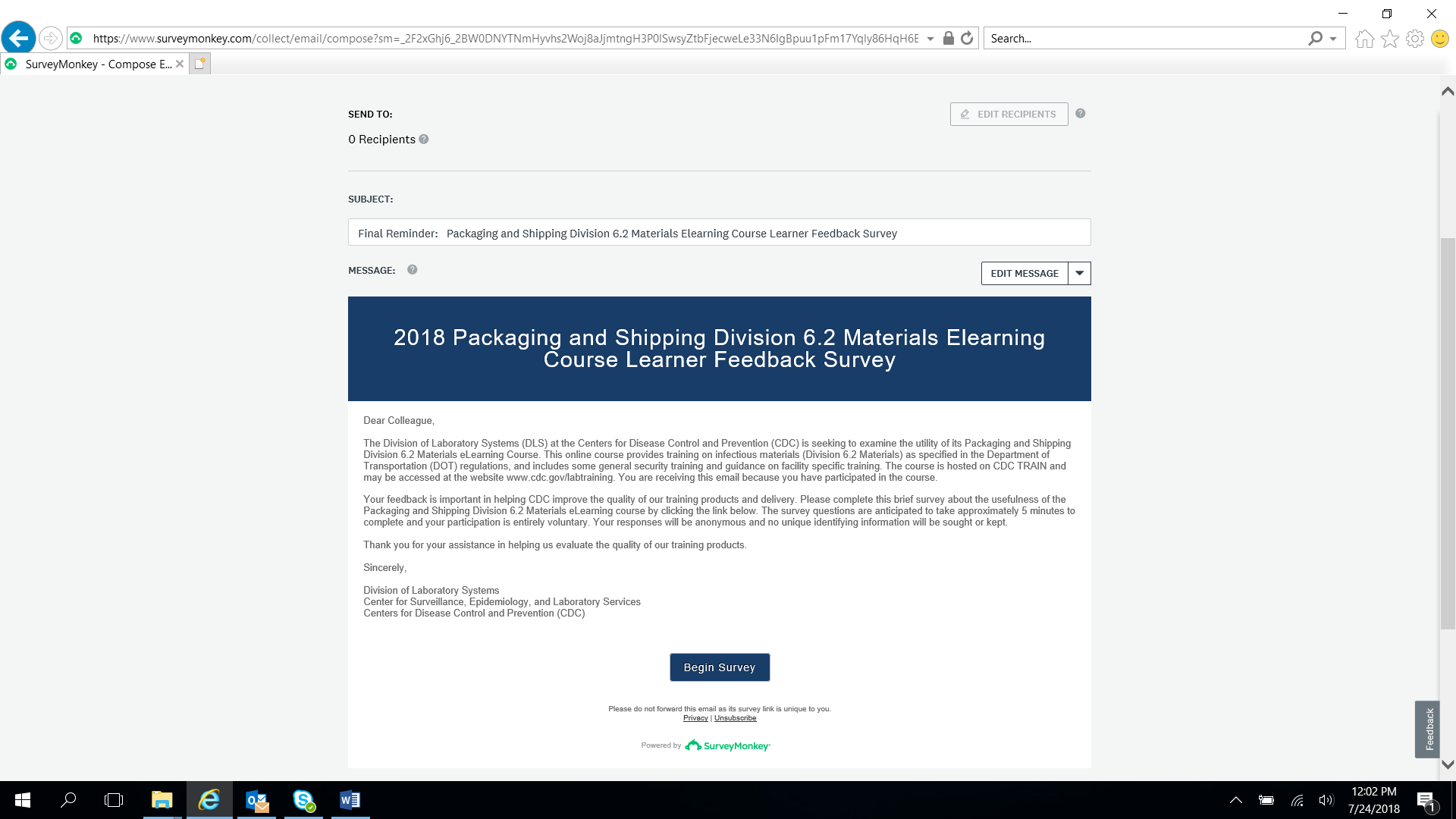 Reminder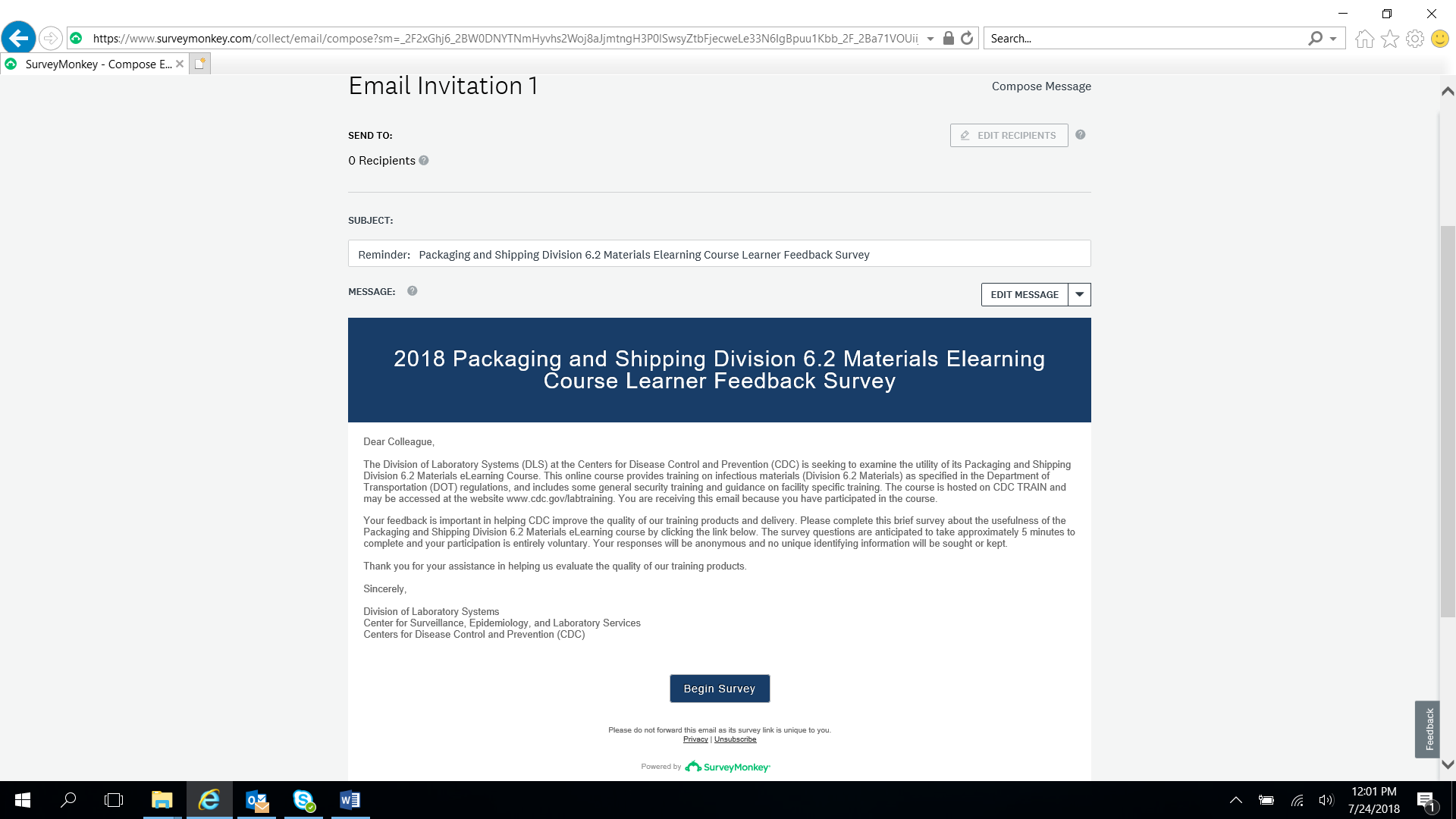 Final Reminder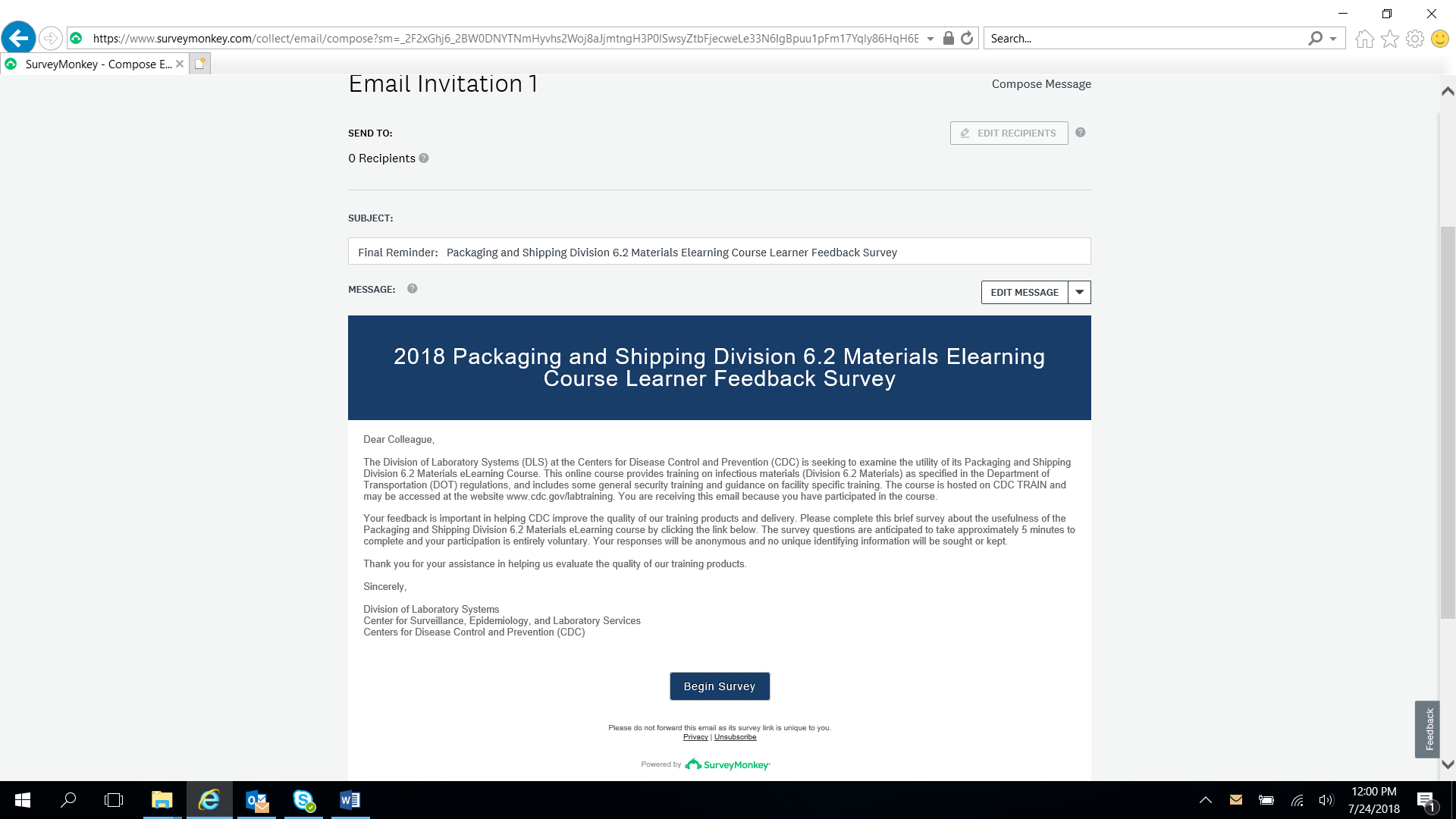 